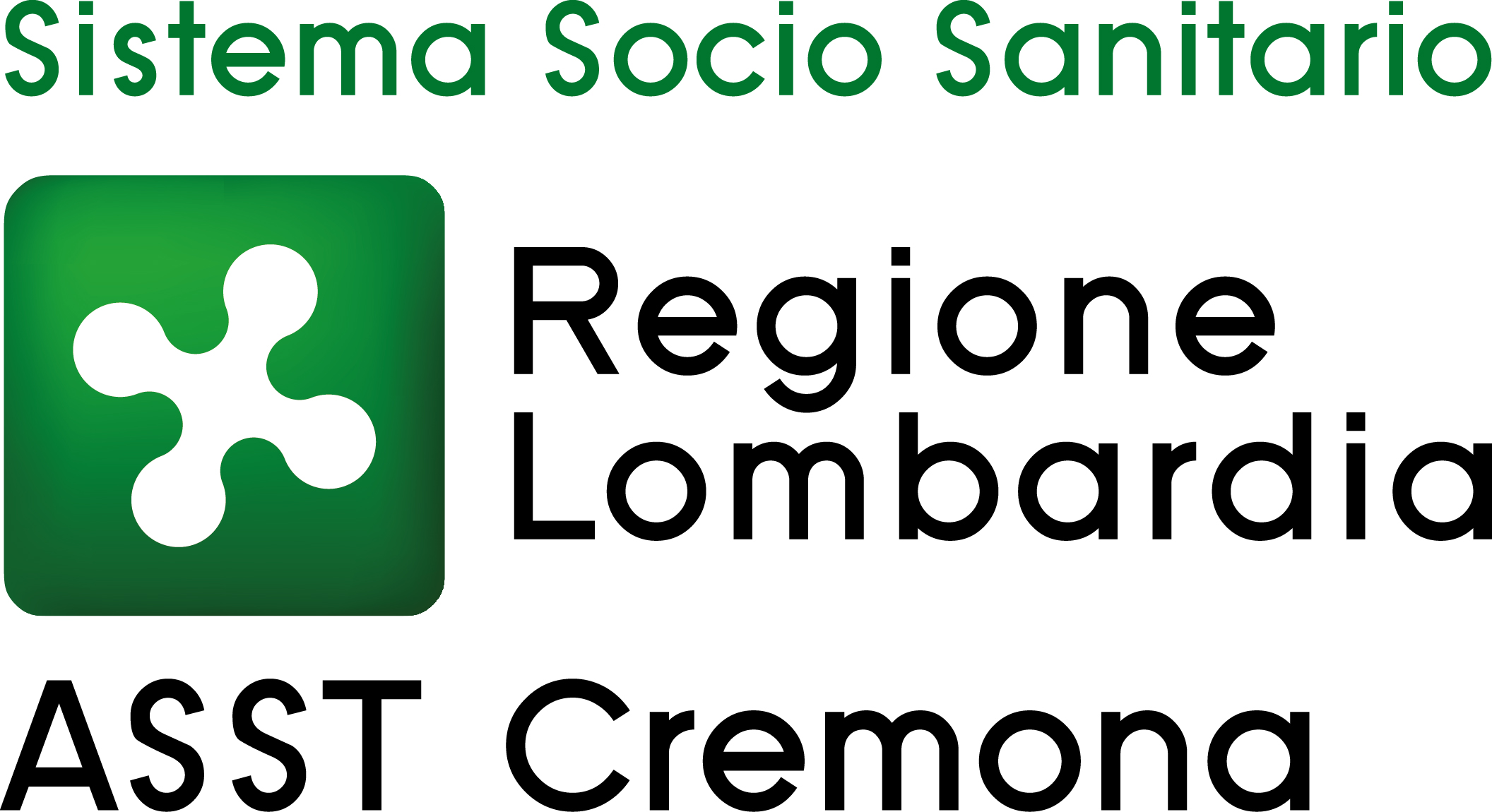 RELAZIONE ANNUALE EVENTI AVVERSI (ANNO 2019)ASST CREMONAGli ospedali sono organizzazioni complesse ove vengono svolte molteplici attività volte a migliorare lo stato di salute del paziente. Tali attività non sono però esenti da rischi ed è importante che il paziente ed i suoi familiari ne siano consapevoli. La Legge 8 marzo 2017 n. 24, all’art. 2 comma 5 prevede che le strutture pubbliche e private che erogano prestazioni sanitarie predispongano una relazione annuale consultiva sugli eventi avversi all’interno della struttura, sulle cause  che hanno prodotto l’evento avverso e sulle conseguenti iniziative messe in atto.I sistemi sanitari regionali hanno promosso ormai da anni l’istituzione, all’interno delle strutture sanitarie pubbliche e private, della funzione di risk management, deputata alla gestione del rischio clinico.L’attività di risk management mira, attraverso strumenti e metodologie specifiche, a valutare le aree e le tipologie di rischi dell’organizzazione, analizzarle e mettere in atto le azioni più idonee per ridurre il verificarsi di eventi avversi prevenibili, identificando con gli operatori le barriere più efficaci e sostenibili da introdurre stabilmente nell’organizzazione.La ASST di Cremona e’ costituita da due Presidi Ospedalieri di cui uno a Cremona (Ospedale di Cremona) ed uno a Vicomoscano (Ospedale di Oglio Po), un Presidio Ospedaliero Territoriale (POT) a Soresina ed un’area socio sanitaria territoriale che comprende le attivita’ delle Reti territoriali materno infantili comprensive dei Consultori, le Reti integrate di continuita’ clinico assistenziale con la gestione delle cronicita’ e l’integrazione delle valutazioni delle fragilita’, il Servizio di Vaccinazioni, i Servizi Dipendenze nonche’ la Medicina Legale territoriale per tutto il territorio cremonese e casalasco.Dall’anno 2016 vengono monitorati gli eventi avversi (ed anche i quasi eventi e gli eventi sentinella) che accadono nella ASST di Cremona dalla UO di Medicina Legale, Risk Management e Qualita’. Prima della riforma regionale gli eventi erano gia’ monitorati ed erano relativi alla Ex Azienda Istituti Ospitalieri di Cremona (dall’anno 2004).Gli eventi avversi vengono segnalati al Risk Manager mediante le seguenti modalita’:segnalazione spontanea mediante incident reporting (soprattutto per le cadute di vario tipo dei pazienti)richiesta di audit clinico per criticita’ organizzativa da parte di un operatore (di solito il Direttore o Coordinatore della UO in cui si e’ verificato)invio da parte della UO Trasfusionale di eventi avversi relativi a somministrazione di emocomponenti o derivatiinvio da parte della UO Farmacia di eventi avversi relativi a prescrizione, preparazione di terapie antiblastiche o relativi alla distribuzione diretta di terapia ai pazienti ambulatoriali sia di tipo oncologico che non oncologico (es per epatite c)invio da parte del SPP degli infortuni sul lavoro avvenuti agli operatori della ASST di Cremonainvio da parte del DAPS (Direzione Assistenziale Professioni Sanitarie) dei casi di lesione da decubito di origine nosocomialeinvio da parte degli Uffici Igiene Ospedaliera delle infezioni di origine nosocomiale con particolare riguardo per le sepsiinvio da parte dei Punti Nascita degli eventi trigger dell’area ostetrica e neonatalerichieste di risarcimento danni che vengono tuttavia gestite separatamente anche quando prive di fondatezza.Gli eventi avversi che sono stati monitorati nell’anno 2019 sono quelli di seguito riportati. Numero complessivo cadute pazienti:466 (di cui 132 da letto, 264 a terra, 70 da sedia/carrozzina)Numero errori trasfusionali:17Numero errori di terapia: 129Numero trigger in area ostetrica/neonatale:173 (di cui n. 63 eventi materni e n. 110 eventi fetali)Numero complessivo infortuni dipendenti (e assimilati) ASST: 148Numero Audit eseguiti: 8 – i correttivi sono esplicitati nel report di ogni singolo audit, a seconda della tipologia di eventoCause che hanno prodotto l’evento ed eventuale azione di miglioramento messa in atto e/o in corso:eventocauseAzioni di miglioramentoCadute dal letto dei pazientiL’evento caduta e’ scarsamente prevedibile e prevenibile se non utilizzando apposite scale che evidenziano i pazienti piu’ a rischio e mettendo in atto delle azioni preventive (spondine, ecc.)E’ gia’ presente un protocollo per la prevenzione delle cadute. Nel corso del 2019 è stato eseguito uno studio retrospettivo per valutare l’impatto economico delle cadute dei pazientiCadute a terra dei pazientiL’evento caduta e’ scarsamente prevedibile e prevenibile se non utilizzando apposite scale che evidenziano i pazienti piu’ a rischio e mettendo in atto delle azioni preventive (spondine, ecc.)E’ gia’ presente un protocollo per la prevenzione delle cadute. Nel corso del 2019 è stato eseguito uno studio retrospettivo per valutare l’impatto economico delle cadute dei pazientiCadute da sedia, carrozzina, ecc dei pazientiL’evento caduta e’ scarsamente prevedibile e prevenibile se non utilizzando apposite scale che evidenziano i pazienti piu’ a rischio e mettendo in atto delle azioni preventive (spondine, ecc.)E’ gia’ presente un protocollo per la prevenzione delle cadute. Nel corso del 2019 è stato eseguito uno studio retrospettivo per valutare l’impatto economico delle cadute dei pazientiErrori di terapia nei pazienti ospedalizzati  Le cause possono essere conseguenti a piu’ fattori: elevato numero di preparazioni antiblastiche al giorno; sistemi di prescrizione non ancora completamente integrati in modo informaticoNel corso del 2019:è stata introdotta la cartella clinica  informatizzata in alcune unità operative di aree non critiche al fine di rendere omogenei ed uniformi i percorsi di prescrizione e somministrazione terapia farmacologica. 2) è stato emesso un protocollo avente ad oggetto la “ricognizione e riconciliazione farmacologica” con relativo evento formativo rivolto a tutti gli operatori coinvoltiLesioni da decubito nosocomialiNon completa adesione alla procedura specificaAggiornamento formativo degli operatoriErrori trasfusionaliNon completa adesione alla procedura specificaViene eseguito un aggiornamento formativo degli operatori ad ogni protocollo emessoeventocauseAzioni di miglioramentoTrigger in area ostetrica/neonataleLe cause sono diverse e laddove e’ possibile si interviene sull’aspetto organizzativo o sulla formazione specifica degli operatori e sulla educazione del paziente: è in corso protocollo condiviso tra la UO Pronto Soccorso e la UO Ostetricia per la precoce gestione della gravida con sospetto di sepsi.Le cause sono diverse e laddove e’ possibile si interviene sull’aspetto organizzativo o sulla formazione specifica degli operatori e sulla educazione del paziente: è in corso protocollo condiviso tra la UO Pronto Soccorso e la UO Ostetricia per la precoce gestione della gravida con sospetto di sepsi.eventocauseAzioni di miglioramentoInfortuni sul lavoro dei dipendenti ASST di CremonaLe cause sono molteplici e diverse a seconda del tipo di infortunio (a rischio biologico piuttosto che per la movimentazione dei pazienti, ecc)E’ stato eseguito nell’anno 2019 un monitoraggio specifico per i dipendenti vittime di agiti violenti. E’ inoltre in corso un monitoraggio con l’INAIL (sperimentale) per la valutazione dello stress lavoro correlato